ФЕДЕРАЛЬНОЕ ГОСУДАРСТВЕННОЕ БЮДЖЕТНОЕ ОБРАЗОВАТЕЛЬНОЕ УЧРЕЖДЕНИЕ ВЫСШЕГО ОБРАЗОВАНИЯ «БАШКИРСКИЙ ГОСУДАРСТВЕННЫЙ МЕДИЦИНСКИЙ УНИВЕРСИТЕТ» МИНИСТЕРСТВА ЗДРАВООХРАНЕНИЯ РОССИЙСКОЙ ФЕДЕРАЦИИКафедра эпидемиологииПОРТФОЛИО ОРДИНАТОРАЮМАГУЛОВОЙ ЮЛИИ ИЛЬГИЗОВНЫСпециальность 32.08.12 «Эпидемиология»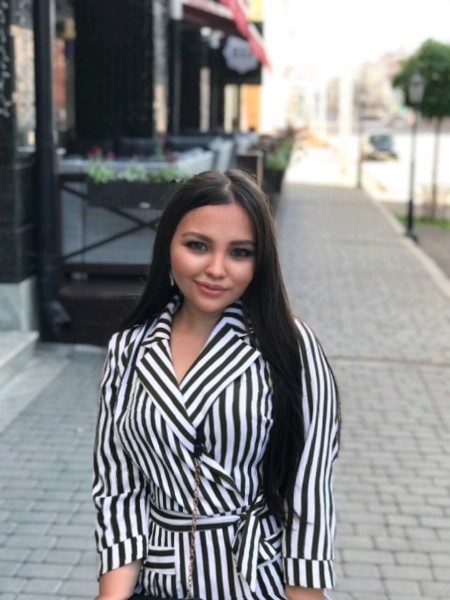                                                                              Уфа 2019Ф.И.О.  ординатора:  Юмагулова Юлия Ильгизовна Дата рождения: 03.03.1995Место рождения: Республика Башкортостан,  г.БелорецкДанные о имеющемся высшем образовании: ФГБОУ ВО “Башкирский государственный медицинский университет ” Министерства здравоохранения Российской Федерации, 2019 год, г. Уфа , факультет – медико – профилактическое дело  Квалификация по диплому: врач по общей гигиене, по эпидемиологииДанные о прохождении первичной аккредитации по специальности: медико – профилактическое дело, дата получения свидетельства – 11.07.2019 г.Ординатура по специальности: 32.08.12- ЭпидемиологияСрок обучения в ординатуре: 2019-2021 гг.Кафедра: эпидемиологии Базы прохождения производственной практики: ГАУЗ РБ ГКБ№18 г.Уфы,  ГБУЗ РБ ГДКБ№17 г.УфаКоличество имеющихся научных публикаций и их выходные данные: нетКоличество выступлений с докладами на различных конференциях: нетНаличие грамот, дипломов за достижения и т.д.:1. Сертификат участницы 84-й Всероссийской научной конференции студентов и молодых учёных с международным участием “Вопросы теоретической и практической медицины” 2. Благодарственное письмо за поддержку молодёжных общественных инициатив и активное участие в проекте “Уфа – самый танцевальный город России”Общественная деятельность: нетДополнительные данные:Мои личные качества: исполнительность, ответственность, аккуратность, организованность, работоспособность, стрессоустойчивость, желание развивать профессиональные качества. Личная подпись (расшифровкой)_______________________________Ю.И. ЮмагуловаУчастие в профессиональных конференциях, семинарах, симпозиумах:
№ п/пНазваниеконференций(семинаров и т.д.)Уровень(образовательнойорганизации,региональный,всероссийский,международный)Форма участияДата и местопроведениянет1.Владение персональным компьютеромКомпьютерные программы, с которыми умею работать Пакет программ Windows Office2.Иностранный языканглийскийУровень владенияначальный